Domenica 21 Maggio 2017*/**/***/****/*****/******  ricognizione unicaIl comitato organizzatore NON RISPONDE di eventuali furti e/o danni subiti nei parcheggi o nelle scuderie .!! PARCHEGGI E SCUDERIE NON CUSTODITI !!MAGGIOREISEOInizio ore   8.004 anni ELITE *A seguire5 anni SPORT *Circa ore    8.30C 130 fasi c. **A seguireC 125 fasi c. **Circa ore 11.00C 120 mista ***A seguireC 115 mista ***Circa ore 10.455 anni ELITE ****A seguire6 anni SPORT ****Circa ore 13.306 anni ELITE *****A seguire7 anni SPORT *****Circa ore 14.30B110 fasi c./ B100 fasi c./ B90 prec.******Circa ore 16.157 anni ELITE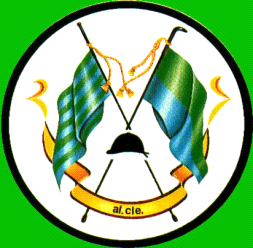 